                                        G L A G O L IPrisjetimo se  :  Glagoli su riječi kojima izričemo što tko radi  ili  što se događa .Što tko radi  ?Što radi  djevojčica ?     Djevojčica čita  knjigu.   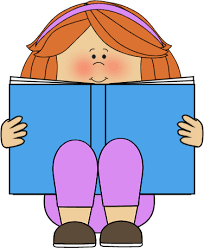 Što radi   dječak ? …………………………………………………………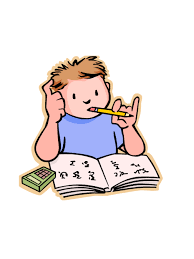 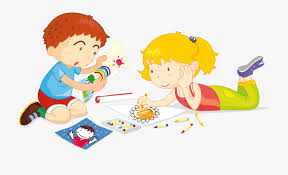 Što rade  djeca ? ………………………………………………………Što se događa ?                                                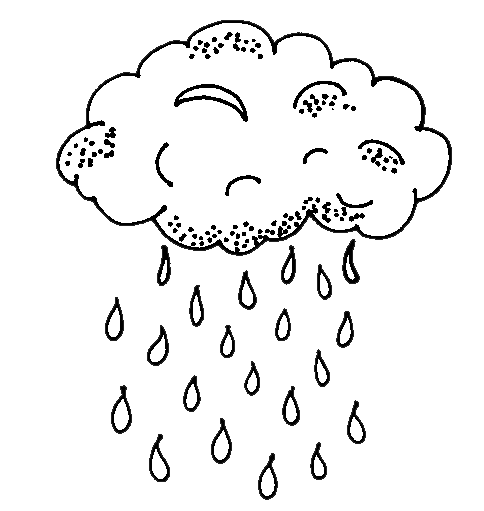 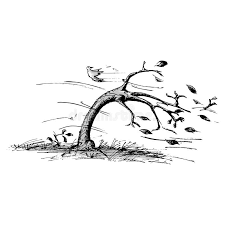 ………………………………………………….                          ………………………………………………